\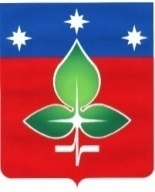 Ревизионная комиссия города Пущино                                 ИНН 5039005761, КПП503901001, ОГРН 1165043053042ул. Строителей, д.18а , г. Пущино, Московская область, 142290Тел. (4967) 73-22-92; Fax: (4967) 73-55-08ЗАКЛЮЧЕНИЕ № 24по результатам финансово-экономической экспертизы проекта постановления Администрации городского округа Пущино «О внесении изменений в муниципальную программу«Спорт» на 2020-2024 годы«13» августа 2020 г.Основание для проведения экспертизы: Настоящее заключение составлено по итогам финансово-экономической экспертизы проекта постановления Администрации городского округа Пущино «О внесении изменений в муниципальную программу «Спорт» на 2020-2024 годы» на основании:- пункта 2 статьи 157 «Бюджетные полномочия органов государственного (муниципального) финансового контроля» Бюджетного кодекса Российской Федерации;- подпункта 7 пункта 2 статьи 9 «Основные полномочия контрольно-счетных органов» Федерального закона Российской Федерации от 07.02.2011 № 6-ФЗ «Об общих принципах организации и деятельности контрольно-счетных органов субъектов Российской Федерации и муниципальных образований»;- подпункта 3 пункта 4.9 статьи 4 Положения о Ревизионной комиссии города Пущино, утвержденного Решением Совета депутатов города от 19 февраля 2015 г. N 68/13 (с изменениями и дополнениями);- пункта 4 раздела IV Порядка формирования и реализации муниципальных программ городского округа Пущино Московской области, утвержденного Постановлением Администрации городского округа Пущино от 08.11.2016 № 515-п (с изменениями и дополнениями).	1. Цель экспертизы: обоснованность внесение изменений, выявление факторов риска при формировании средств бюджета, создающих условия для последующего неправомерного и (или) неэффективного использования средств бюджета, анализ достоверности оценки объема расходных обязательств, оценка правомерности и обоснованности структуры расходных обязательств муниципальной программы «Спорт» на 2020-2024 годы (далее – проект Программы).2. Предмет экспертизы: проект Программы, материалы и документы финансово-экономических обоснований указанного проекта в части, касающейся расходных обязательств городского округа Пущино.3. Правовую основу финансово-экономической экспертизы проекта Программы составляют следующие правовые акты: Бюджетный кодекс Российской Федерации, Федеральный закон от 06.10.2003 № 131-ФЗ «Об общих принципах организации местного самоуправления в Российской Федерации, постановление Администрации городского округа  Пущино от 25.11.2019 №492-п «Об утверждении перечня муниципальных программ городского округа Пущино», Распоряжение  председателя Ревизионной комиссии города Пущино от 25 декабря 2017 года № 09 «Об утверждении Стандарта внешнего муниципального финансового контроля «Финансово-экономическая экспертиза проектов муниципальных программ».В соответствии с Постановлением Администрации города Пущино от 08.11.2016 №515-п «Об утверждении порядка разработки и реализации муниципальных программ городского округа Пущино Московской области» (с изменениями и дополнениями) с проектом Программы представлены следующие документы:Проект постановления Администрации городского округа Пущино «О внесении изменений в муниципальную программу «Спорт» на 2020-2024 годы»;Паспорт проекта Программы;Общая характеристика сферы реализации муниципальной программы «Спорт» на 2020-2024 годы;Прогноз развития сферы реализации муниципальной программы «Спорт» на 2020-2024 годы;Описание целей муниципальной программы «Спорт» на 2020-2024 годы;              6) Методика расчета значений планируемых результатов реализации муниципальной программы «Образование» на 2020-2024 годы;	    7) Порядок взаимодействия ответственного за выполнение мероприятия                         подпрограммы с заказчиком Муниципальной программы;                8) Состав, форма и сроки представления отчетности о ходе реализации мероприятий муниципальной программыПеречень и краткое описание подпрограмм ПрограммыПодпрограмма I «Развитие физической культуры и спорта»;Подпрограмма III «Подготовка спортивного резерва» на 2020-2024 годы;Пояснительная записка.4. При проведении экспертизы представленного проекта постановления установлено следующее:4.1.  Внесение изменений в муниципальную программу соответствует п.1 раздела IV постановления Администрации города Пущино от 08.11.2016 № 515-п «Об утверждении Порядка разработки и реализации муниципальных программ городского округа Пущино Московской области» (с изменениями и дополнениями).	4.2. Объем финансирования приведен в соответствие с Решением Совета депутатов городского округа №171/36 от 22.07.2021 года «О внесении изменений в решение Совета депутатов городского округа Пущино от 10.12.2020 № 122/25 «О бюджете городского округа Пущино на 2020 год и на плановый период 2021 и 2022 годов».  Изменение объемов финансирования программы приведены в Таблице №1.Таблица №1	Общий объем финансирования муниципальной программы на 2020-2024 годы увеличился на 2,9 % или 8763,6 тыс. рублей (сокращение на 34715,4 тыс. рублей – в 2020 году и на 1507 тыс. рублей – в 20212 году, рост на 38493 тыс. рублей в 2023 году и на 6493 тыс. рублей в 2024 году) и составил 306837,6 тыс. рублей в связи со следующими изменениями проекта Программы:           - в 2021 году исключены средства бюджета МО в размере 34920 тыс. рублей (перенесены на 2023 год с увеличением до 35280 тыс. рублей),            - увеличено финансирование за счет бюджета городского округа Пущино: на 1258,6 тыс. рублей в 2021 году, на 4267 тыс. рублей в 2023 году  и 491 тыс. рублей в 2024 году, при сокращении на 453 тыс. рублей в 2022 году,          - сокращено финансирование из внебюджетных источников на 1054 тыс. рублей ежегодно с 2021 по 2024 годы.       	 Выводы: изменения в муниципальную программу «Спорт» на 2020-2024 годы вносятся в соответствии со ст.179 Бюджетного кодекса РФ. Объем финансирования муниципальной программы, соответствует объемам бюджетных ассигнований, предусмотренных Решением Совета депутатов городского округа Пущино №171/36 от 22.07.2021 года «О внесении изменений в решение Совета депутатов городского округа Пущино от 10.12.2020 № 122/25 «О бюджете городского округа Пущино на 2020 год и на плановый период 2021 и 2022 годов».  	Замечание: Данные в Пояснительной записке не отражают все изменения, произошедшие в программе «Спорт» с момента утверждения последней версии программы (Постановление Администрации г.о. Пущино №444 от 30.12.2020 года).Председатель                                                                                                      Е.Е. ПрасоловаИсточники финансирования муниципальной программы, в том числе по годам:Расходы (тыс. рублей)Расходы (тыс. рублей)Расходы (тыс. рублей)Расходы (тыс. рублей)Расходы (тыс. рублей)Расходы (тыс. рублей)Источники финансирования муниципальной программы, в том числе по годам:Всего2020 год2021 год2022 год2023 год2024 годМП "Спорт" на 2020-2024 годы,                       Всего, в том числе по годам:298074,0056474,0090400,0050400,0050400,0050400,00Средства федерального бюджета 0,000,000,000,000,000,00Средства бюджета Московской области34920,000,0034920,000,000,000,00Средства бюджета городского округа Пущино Московской области191074,0042610,0040926,0035846,0035846,0035846,00Внебюджетные источники72080,0013864,0014554,0014554,0014554,0014554,00ПРОЕКТ МП "Спорт" на 2020-2024 годы,                       Всего, в том числе по годам:306837,6056474,0055684,648893,0088893,0056893,00Средства федерального бюджета0,000,000,000,000,000,00Средства бюджета Московской области42336,000,000,000,0035280,007056,00Средства бюджета городского округа196637,6042610,0042184,635393,0040113,0036337,00Внебюджетные источники67864,0013864,0013500,0013500,0013500,0013500,00